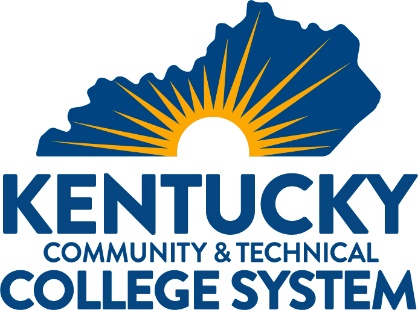 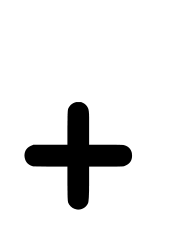 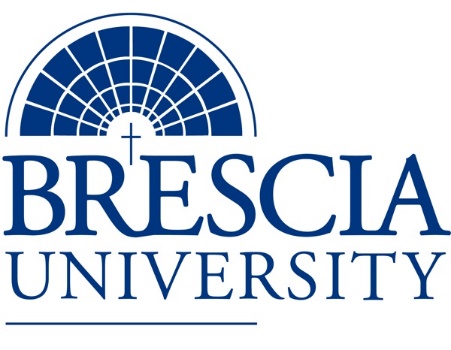 TRANSFER PATHWAY GUIDEAssociate of Applied Science to Bachelor in Integrated Studies Radiography, Pathway 1OverviewCompletion of the following curriculum will satisfy the requirements for Associates of Applied Science at the Kentucky Community and Technical College System and leads to a Bachelor’s Degree at Brescia University. Admission RequirementsOfficial transcript from all schools attended.  Combined grade point of average of a 2.0 or higher.Degree RequirementsStudents can apply to Brescia University at: https://www.brescia.edu/apply/ For any questions or additional information on tuition, deadlines, or start dates, please email BUconnections@brescia.eduGeneral Transfer RequirementsBrescia University can accept up to 77 hours of transfer credit from KCTCS from their associate of applied science for courses where a student made a grade of C or above.KCTCS AAS TO BU’s Bachelor Degree CHECKLIST Kentucky Community and Technical College SystemCategory 1: KCTCS General Education Core Requirements (22-24 hours)*World History is required at Brescia University. If not taken at KCTCS, will need to be taken at Brescia.Category 2: KCTCS Technical and Support Component (46-48 hours)BRESCIA UNIVERSITYMajor Requirements for Integrated Studies, Emphasis in BusinessUpdated: {8-26-2020}KCTCS CourseCourse or CategoryCredits{Institution}
CourseCompletedSocial/Behavioral Sciences 3Heritage/Humanities* 3ENG 101Writing I 3BIO 137Human Anatomy & Physiology I 4BIO 139Human Anatomy & Physiology II 4MAT 150College Algebra OR Higher-Level Quantitative Reasoning Course 3PHY 172 OR PHY 152 OR PHY 171Physics for Health Sciences OR Introduction to Physics OR Applied Physics 2-4Subtotal General Education Core Courses22-24KCTCS CourseCourse or CategoryCredits{Institution}
CourseCompletedCLA 131 OR AHS 115 OR AHS 120Medical Terminology from Greek & Latin OR Medical Terminology OR Medical Terminology1-3IMG 100Radiography I 7IMG 101Clinical I4IMG 110Radiography II7IMG 111Clinical II4IMG 201Clinical III3IMG 210Radiography IV 4IMG 211Clinical IV6IMG 220Radiography V4IMG 221Clinical V6Subtotal AAS Technical Courses46-48Brescia University CourseCourse NameCredits{Institution} CourseTaken at KCTCSEng 102Writing II3Eng 201Intro to Fiction3Sph 110Public Speaking3CS 105Office Applications3Spn 101GER Foreign Language3Drm 325Oral Interpretation (GER UD Fine Arts)3Eng 341 or 342GER UD Literature3Phl 346 Business Ethics (GER UD Philosophy)3Psy 105Intro to Psychology (GER Social Beh Sci)3Th 318Faith & Justice (GER UD Theology)3BAd 301Business Law 3BAd 405Management Information Systems3BAd 410Public Regulation of Business3Mgt 306Management Concepts3Mkt 307Marketing Concepts3BAd 418 Quantitative Methods for Business3Mgt 315 Personnel/Human Resource Management3IS 499Sr. Capstone (Final Paper Required)3SW 310 Social Issues and Diversity (UD Elective)3Mgt 308Organizational Behavior (Or another UD Elective)3Subtotal BRESCIA Credit Hours56-60Total Baccalaureate Degree Credit Hours128